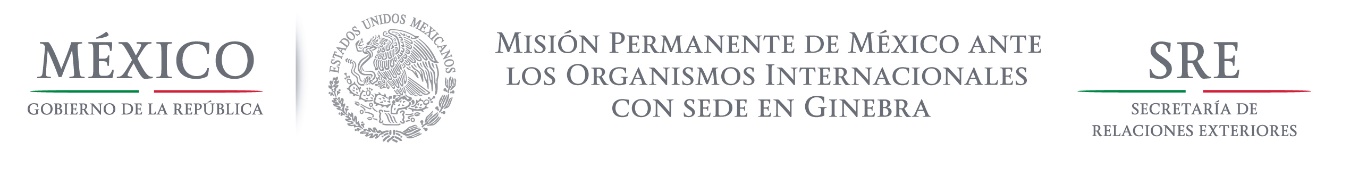 Intervención de la Delegación de México, en el diálogo interactivo con Indonesia Grupo de Trabajo del Mecanismo de Examen Periódico Universal 27o Periodo de Sesiones Ginebra, 2 de mayo de 2017Señor PresidenteDamos la bienvenida a la delegación de Indonesia y agradecemos la presentación de su informe.México recomienda: 1.- Extender una invitación a la Relatora Especial sobre los derechos de los Pueblos Indígenas para visitar Indonesia, incluyendo Papua, en línea con la apertura de Indonesia para colaborar con los procedimientos especiales.2.- Reestablecer la moratoria en la aplicación de la pena de muerte con miras a su abolición. 3.- Adopción de una ley que prohíba la discriminación en todas sus formas, en línea con los estándares internacionales en materia de derechos humanos.4.- Adoptar medidas legislativas para prevenir y combatir la intimidación, represión o violencia contra defensores de derechos humanos, periodistas y organizaciones de la sociedad civil.Observamos los avances alcanzados con respecto al ciclo anterior, entre ellos la invitación a la Relatora Especial sobre el derecho a la alimentación y la ratificación de la Convención sobre los derechos de los trabajadores migratorios y sus familiares.Gracias.Tiempo de lectura: 1.05 minutos.  